BRIDGTOWN PARISH COUNCIL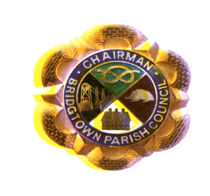 Clerk to the Council: Mrs Janine Arm2 Norton East Road, Norton Canes, Cannock WS11 9RTEmail: janine_arm@hotmail.com  Tel: 01543 448614http://bridgtownparishcouncil.btck.co.ukCouncillors are hereby summoned to the Meeting of Bridgtown Parish Council onWednesday 13TH JANUARY 2021 commencing 7.00 pm.A G E N D AThis meeting will be held remotely due to the current social distancing guidelines. Any member of the public who wishes to remotely observe the Zoom meeting Access details are: - Topic: BRIDGTOWN PARISH COUNCIL Zoom MeetingTime: 19.00 Join Zoom Meetinghttps://us04web.zoom.us/j/9927067792?pwd=S3RWTllLVWMwV1ROOFNPWStpditqZz09Meeting ID: 992 706 7792Passcode: qaE7mDDue to the confidential nature of the meeting on Agenda Item 3, members of the public will not be able to join the meeting until this item has been dealt with. Please wait to be admitted.Apologies received in writing prior to the meeting. Declaration of interests on Agenda Items and consideration of dispensations where appropriate. CONFIDENTIAL ITEM Consideration of Councillor Vacancy.Any members of the public wishing to join the meeting will be admitted when Agenda item 3 has been discussed.To Approve the Minutes of the Meeting held on 11TH NOVEMBER 2020.Matters arising from the Minutes.Chairman’s Report.Consideration of reports received from PCSO.Recreational Areas.The Leighton Memorial Garden. Consideration of Replacing of the coping stones.War Memorial. Memorial Park & Gardens in Union Street.  Consideration permissions needed from the District Council for residents getting involved with the Park. Bee attracting seeds in the Memorial and bedding plants for the gardenPlanning:  Applications for Consideration.  Applications Approved/Rejected by District Council. Correspondence Incoming.  OutgoingAccounts. Accounts for Consideration.  Current Financial situation of the Council.Consideration of suitable infrastructure projects for the next five years. Consideration of amounts in Recreational Areas, earmarked budgets.Consideration of Garden Maintenance Contract.Consideration of grant application from Cannock Chase Shed Highway issues – matters arising for attention. Consideration of Parish Council communications, public relations and promoting the works of the Parish Council.Consideration of Village initiatives to benefit the Parish.Consideration of issues arising having hanging baskets for the local shops.Consideration of ways of addressing school vandalism.Items for Information or Future Agendas.For Information Date of Next Meeting: 10th March 2021CONFIDENTIAL ITEMS: - EXCLUSION OF PRESS AND PUBLIC WHEN APPLICABLE.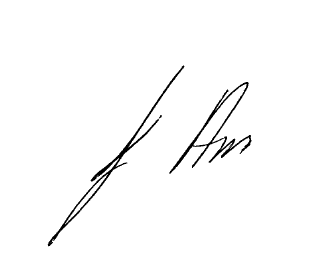 6th January 2021Mrs J Arm – Clerk to the Council